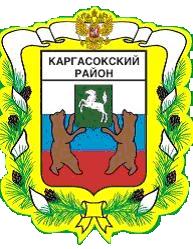 МУНИЦИПАЛЬНОЕ ОБРАЗОВАНИЕ «КАРГАСОКСКИЙ РАЙОН»ТОМСКАЯ ОБЛАСТЬАДМИНИСТРАЦИЯ КАРГАСОКСКОГО РАЙОНАПОСТАНОВЛЕНИЕс. КаргасокОб утверждении Методики распределения иных межбюджетных трансфертов бюджетам сельских поселений Каргасокского района на поддержку муниципальных программ формирования современной городской среды Во исполнение постановления Правительства Российской Федерации от 10.02.2017 № 169 «Об утверждении правил предоставления и распределения субсидий из федерального бюджета бюджетам субъектов Российской Федерации на поддержку государственных программ субъектов Российской Федерации и муниципальных программ формирования современной городской среды», постановления Администрации Томской области от 31.08.2017 №317а «Об утверждении государственной программы «Формирование комфортной городской среды Томской области на 2018 - 2022 годы» и в связи с необходимостью учета и контроля за целевым использованием средств межбюджетных трансфертов на поддержку муниципальных программ формирования современной городской среды,Администрация Каргасокского района постановляет:1. Утвердить Методику распределения иных межбюджетных трансфертов бюджетам сельских поселений Каргасокского района на поддержку муниципальных программ формирования современной городской среды согласно приложению к настоящему постановлению.2. Официально опубликовать в порядке, предусмотренном статьей 42 Устава муниципального образования «Каргасокский район», утвержденного решением Думы Каргасокского района от 17.04.2013 № 195 «О принятии Устава муниципального образования «Каргасокский район».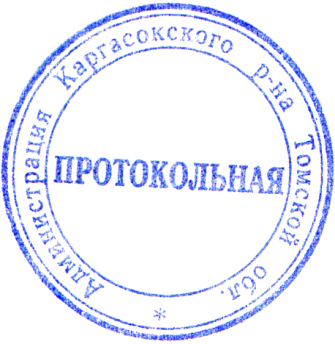 И.о. Главы Каргасокского района                                                      Ю.Н. МикитичО.А. Мельникова8(38 253) 21354УТВЕРЖДЕНАпостановлением Администрации Каргасокского района от 31.08.2018 № 240ПриложениеМетодика распределения иных межбюджетных трансфертов бюджетам сельских поселений Каргасокского района на поддержку муниципальных программ формирования современной городской среды1. Настоящая Методика предназначена для распределения между бюджетами сельских поселений Каргасокского района утвержденного объема иных межбюджетных трансфертов на поддержку муниципальных программ формирования современной городской среды (далее - ИМБТ), в соответствии с постановлением Правительства Российской Федерации от 10.02.2017 № 169 «Об утверждении правил предоставления и распределения субсидий из федерального бюджета бюджетам субъектов Российской Федерации на поддержку государственных программ субъектов Российской Федерации и муниципальных программ формирования современной городской среды» и решением Думы Каргасокского района от 18.02.2015 № 346 «Об утверждении Порядка предоставления иных межбюджетных трансфертов бюджетам сельских поселений и их расходования».2. ИМБТ предоставляются бюджетам сельских поселений в пределах бюджетных ассигнований, предусмотренных в бюджете муниципального образования «Каргасокский район», на текущий финансовый год.3. Главным распорядителем бюджетных средств, распределяющим ИМБТ, является Управление финансов Администрации Каргасокского района в 2018 году, в дальнейшем - Администрация Каргасокского района.4. ИМБТ предоставляются бюджетам сельских поселений, на территории которых планируется проводить благоустроительные работы в рамках реализации муниципальных программ формирования современной городской среды на 2018-2022 годы.5. Обязательным условием предоставления ИМБТ является наличие:5.1. муниципальной программы формирования современной городской среды сельского поселения;5.2. соглашения, заключенного между главным распорядителем и уполномоченным органом местного самоуправления сельского поселения, о предоставлении ИМБТ из районного бюджета, которое должно содержать:5.2.1. форму отчетов об использовании средств ИМБТ и перечень предоставляемых документов;5.2.2. мероприятия и показатели результативности использования ИМБТ и последствия недостижения по итогам отчетного финансового года установленных значений этих показателей;5.2.3. обязательство о проведении финансового контроля и проверки использования средств ИМБТ с целью выявления неисполнения или ненадлежащего исполнения условий предоставления ИМБТ, нецелевого использования бюджетных средств.6. Размер ИМБТ определяется по каждому сельскому поселению в соответствии с численностью сельского поселения. Объем ИМБТ по сельскому поселению определяется по формуле:, гдеSi – объем ИМБТ i – му сельскому поселению;S - общий размер ИМБТ бюджетам сельских поселений Каргасокского района на поддержку муниципальных программ формирования современной городской среды;Ч – общая численность населения сельских поселений Каргасокского района с численностью населения свыше 1000 человек, мероприятия по благоустройству которых включены в муниципальную программу «Формирование современной городской среды на территории Каргасокского района» в текущим финансовом году;Чi – численность населения в i – м сельском поселении с численностью населения свыше 1000 человек, мероприятия по благоустройству которых включены в муниципальную программу «Формирование современной городской среды на территории Каргасокского района» в текущим финансовом году.31.08.2018           № 240